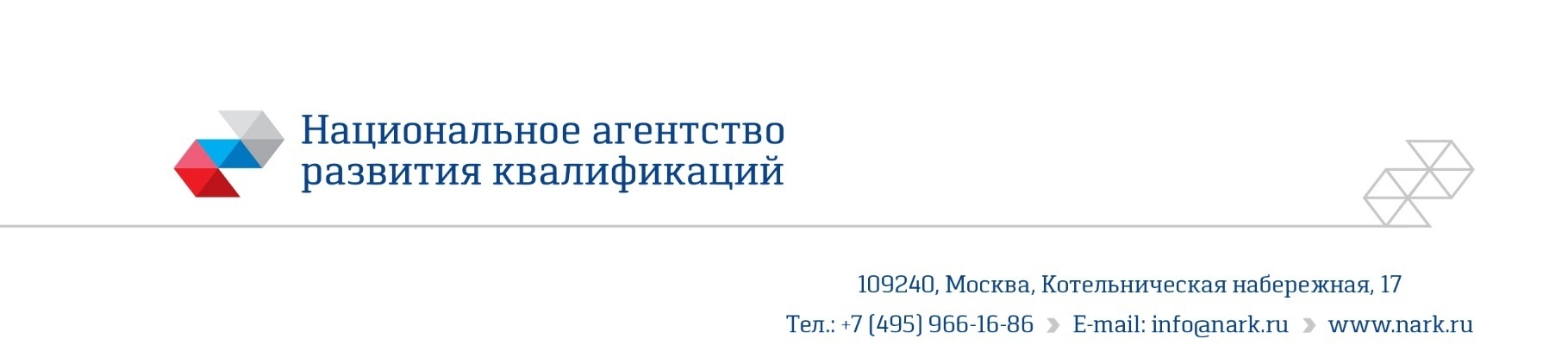 ПРИМЕР ОЦЕНОЧНОГО СРЕДСТВАдля оценки квалификацииВАРИАНТ IИнженер по испытаниям в объёме входного контроля комплектующих изделий в ракетно-космической промышленности 
(6 уровень квалификации)(наименование квалификации)Пример оценочного средства разработан в рамках Комплекса мероприятий по развитию механизма независимой оценки квалификаций, по созданию и поддержке функционирования базового центра профессиональной подготовки, переподготовки и повышения квалификации рабочих кадров, утверждённого 01 марта 2017 года2019 годСостав примера оценочных средств1. Наименование квалификации и уровень квалификации: инженер по испытаниям в объёме входного контроля комплектующих изделий в ракетно-космической промышленности (6 уровень квалификации)(указываются в соответствии с профессиональным стандартом или квалификационными требованиями, установленными федеральными законами и иными нормативными правовыми актами Российской Федерации)2. Номер квалификации: 25.01100.06(номер квалификации в реестре сведений о проведении независимой оценки квалификации)3. Профессиональный стандарт или квалификационные требования, установленные федеральными законами и иными нормативными правовыми актами Российской Федерации (далее - требования к квалификации): ПС «Специалист по входному контролю комплектующих изделий в ракетно-космической промышленности», код 25.011 (наименование и код профессионального стандарта либо наименование и реквизиты документов, устанавливающих квалификационные требования)4. Вид профессиональной деятельности: входной контроль покупных комплектующих изделий в ракетно-космической промышленности (по реестру профессиональных стандартов)5. Спецификация заданий для теоретического этапа профессионального 
экзаменаОбщая информация по структуре заданий для теоретического этапа профессионального экзамена:количество заданий с выбором ответа:33;количество заданий с открытым ответом:3;количество заданий на установление последовательности: 1;количество заданий на установление соответствия: 3;время выполнения заданий для теоретического этапа экзамена: 120 минут.6. Спецификация заданий для практического этапа профессионального экзамена7. Материально-техническое обеспечение оценочных мероприятий:а) материально-технические ресурсы для обеспечения теоретического этапапрофессионального экзамена: Кабинет, оснащённый офисными столами, стульями компьютерами с установленной операционной системой Windows, офисными программами и специальным программным комплексом для проведения теоретического экзамена, выход в интернет, принтер, канцелярские принадлежности (офисная бумага, ручки)и нормативно-техническая документация, указанная в перечне нормативных правовых и иных документов в комплекте оценочных средств.(помещение, инвентарь, компьютерная техника и оргтехника, программное обеспечение, канцелярские принадлежности и другие)б) материально-технические ресурсы для обеспечения практического этапа профессионального экзамена:Практическое задание №1Выделенное помещение для 5-10 человек, отапливаемое, обеспеченное средствами кондиционирования;Персональное рабочее место (стол, стул) по числу соискателей;Персональное рабочее место (стол, стул) эксперта;Компьютеры по числу соискателей и экспертов с доступом в интернет (с полным пакетом программ Microsoft, Open Office и принтер;Комплект материалов для экзаменатора;Пишущая ручка, калькулятор по числу соискателей;Чистая белая бумага формата А4 плотностью не менее 80 г/кв. м, не менее 10 листов на 1 соискателя;Видеокамера (для видеозаписи экзамена)Кулер с питьевой водой и одноразовыми стаканами.(оборудование, инструмент, оснастка, материалы, средства индивидуальной защиты, экзаменационные образцы и другие)Практическое задание №2Выделенное помещение для 5-10 человек, отапливаемое, обеспеченное средствами кондиционирования;Персональное рабочее место (стол, стул) по числу соискателей;Персональное рабочее место (стол, стул) эксперта;Компьютеры по числу соискателей и экспертов с доступом в интернет (с полным пакетом программ Microsoft, Open Office и принтер;Комплект материалов для экзаменатора;Пишущая ручка, калькулятор по числу соискателей;Чистая белая бумага формата А4 плотностью не менее 80 г/кв. м, не менее 10 листов на 1 соискателя;Видеокамера (для видеозаписи экзамена)Кулер с питьевой водой и одноразовыми стаканами.(оборудование, инструмент, оснастка, материалы, средства индивидуальной защиты, экзаменационные образцы и другие)8. Кадровое обеспечение оценочных мероприятий: В экспертную (экзаменационную) комиссию теоретического и практического этапов профессионального экзамена должны входить специалисты, имеющие высшее техническое образование, опыт работы в проектно-конструкторском, технологическом подразделении или на производстве не менее 5-ти лет на инженерно-технических и руководящих должностях, иметь квалификацию, не ниже оцениваемой квалификации (6 уровень квалификации). Специалисты должны иметь подтверждение (свидетельство) прохождения обучения по ДПП, обеспечивающее освоение: а) знаний: НПА в области независимой оценки квалификации и особенности их применения при проведении профессионального экзамена; нормативные правовые акты, регулирующие вид профессиональной деятельности и проверяемую квалификацию; методы оценки квалификации, определенные утверждённым Советом оценочным средством (оценочными средствами); требования и порядок проведения теоретической и практической части профессионального экзамена и документирования результатов оценки;порядок работы с персональными данными и информацией ограниченного использования (доступа). б) умений: применять оценочные средства; анализировать полученную при проведении профессионального экзамена информацию, проводить экспертизу документов и материалов; проводить осмотр и экспертизу объектов, используемых при проведении профессионального экзамена; проводить наблюдение за ходом профессионального экзамена; принимать экспертные решения по оценке квалификации на основе критериев оценки, содержащихся в оценочных средствах; формулировать, обосновывать и документировать результаты профессионального экзамена; использовать информационно-коммуникационные технологии и программно-технические средства, необходимые для подготовки и оформления экспертной документации. Специалисты должны иметь подтверждение квалификации эксперта со стороны Совета по профессиональным квалификациям (при наличии) - не менее 2-х человек. У специалистов экспертной комиссии не должно быть ситуации конфликта интереса в отношении конкретных соискателей.9. Требования безопасности к проведению оценочных мероприятий (при необходимости): При принятии решения ЦОК о проведении оценочных мероприятий на территории предприятия, на котором работает претендент (экзаменуемый), проведение обязательного инструктажа по ОТ не требуется.При проведении оценочных мероприятий на территории ЦОК или на территории предприятия, которое выбрал ЦОК для проведения экзамена, с претендентом (экзаменуемым) должен быть проведён вводный инструктаж по ОТ с записью в журнале проведения инструктажей по ОТ.(проведение обязательного инструктажа на рабочем месте и другие)10. Задания для теоретического этапа профессионального экзамена: Задание с выбором одного или нескольких вариантов ответаС какими требованиями устанавливают фиксированные планы контроля для квалификационных испытаний? (выберите все правильные варианты ответа)Без указания значения приёмочного уровня дефектностиС указанием значений приёмочного уровня дефектностиС указанием значений браковочного уровня дефектностиС указанием значений предела среднего выходного уровня дефектностиБез указания значений браковочного уровня дефектностиКакое действие совершается с партией, если выявлено несоответствие параметров комплектующих изделий при выборочном контроле? (выберите один правильный вариант ответа)Подлежит рекламации в установленном порядкеОсуществляется проведение сплошного контроляБракуется в установленном на предприятии порядкеПроизводится полная или частичная замена изделийОсуществляется проведение частичного контроляПри каких условиях устанавливают сплошной контроль? (выберите все правильные варианты ответа)При наличии требований в научно-технической документацииПри условии экономической нецелесообразностиПо требованию представителя заказчикаПри невозможности без разрушения провести контрольПри контроле особосоответственных комплектующих изделийПри каких условиях устанавливают выборочный контроль? (выберите все правильные варианты ответа)При получении комплектующих изделий в количестве, исключающих применение статических методов контроля;При невозможности без разрушения провести контроль комплектующих изделий;При получении комплектующих изделий в количестве, позволяющих применение статических методов контроля;При наличии требований в нормативной технической документации;При контроле или освоении новых видов промышленной продукции.Какая задача НЕ является основной при входном контроле? (выберите один правильный вариант ответа)Накопление статистических данных о фактическом уровне качества получаемых изделий материалов и полуфабрикатовРазработка предложений по увеличению качества получаемых изделий, материалов и полуфабрикатовПериодический контроль за соблюдением установленных правил и сроков хранения изделий, материалов и полуфабрикатовКонтроль качества, соответствия комплектности, содержания изделий, материалов и полуфабрикатовПроведение аналитических исследований о качестве работы отдела технического контроляКакие методы отбора единиц продукции НЕ применяются в зависимости от способа представления продукции на контроль в соответствии с ГОСТ 18321? (выберите один правильный вариант ответа):Отбор с применением случайных чисел;Многоступенчатый отбор;Комбинированный отбор;Отбор «вслепую»Систематический отбор.Какое оборудование применяют при визуальном и измерительном контроле в соответствии с РД РОСЭК 03-606? (выберите все правильные варианты ответа):Стенкомеры и толщиномеры индикаторные;Пирометры;Магнитопорошковые дефектоскопы;Люксметры;Нутрометры микроскопические и индикаторные;Ультразвуковые дефектоскопы.С какой целью проводят визуальный и измерительный контроль материалов на стадии входного контроля выполняют при поступлении материала (полуфабрикатов, заготовок, деталей) в организацию в соответствии с РД РОСЭК 03-606? (выберите один правильный вариант ответа):Обнаружения механических и прочих повреждений;Подтверждения соответствия требованиям стандартов;Обнаружения нарушений при упаковке и маркировке;Подтверждения правильности заполнения сопроводительной документации;Обнаружения допустимых и недопустимых дефектов.Какие методы верификации могут быть включены при проведении сплошного, выборочного контроля или испытаний в соответствии с ГОСТ 24297? (выберите все правильные варианты ответа)?Измерительный метод;Ультразвуковой метод;Визуальный метод;Органолептический метод;Магнитопорошковый метод;Рентгеновский метод.Для каких изделий проводят испытание на вибропрочность и виброустойчивость в диапазоне частот до 5000 Гц в соответствии с ГОСТ 20.57.406? (выберите все правильные варианты ответа)Миниатюрных конструкций массой не более 20 г.Сверхминиатюрных конструкций с массой не более 20 гМиниатюрных конструкций массой не более 25 г.Сверхминиатюрных конструкций с массой не более 25 гМиниатюрных конструкций массой не более 25 г.Сверхминиатюрных конструкций с массой не более 25 гС какой начальной расчётной длиной применяют литые образцы и образцы из хрупких материалов для испытания на растяжение в соответствии с ГОСТ 1497? (выберите один правильный вариант ответа)В каком случае НЕ проводят испытание на воздействие акустического шума в диапазоне частот ниже 125 Гц не проводят в соответствии с ГОСТ 20.57.406? (выберите один правильный вариант ответа)Если в стандартах на изделия предусмотрено испытание на воздействие вибрацииЕсли в стандартах на изделия не предусмотрено испытание на воздействие вибрацииЕсли в стандартах на изделия предусмотрено испытание на ударную прочностьЕсли в стандартах на изделия не предусмотрено испытание на ударную прочностьПри соблюдении каких условий испытание на воздействие повышенной рабочей температуры среды при периодических испытаниях допускается НЕ проводить? (выберите все правильные варианты ответа)Изделия испытывают при повышенной рабочей температуре;Предусмотрены такие же нормы на электрические параметры;Методика испытаний позволяет проверить все необходимые параметры изделийИзделия не содержат внутренних полостейМетодика испытаний не позволяет проверить все необходимые параметры изделийКакое значение определяется в точке пересечения отрезков KMс CD (рисунок 1) в соответствии с ГОСТ 1497? (выберите один правильный вариант ответа)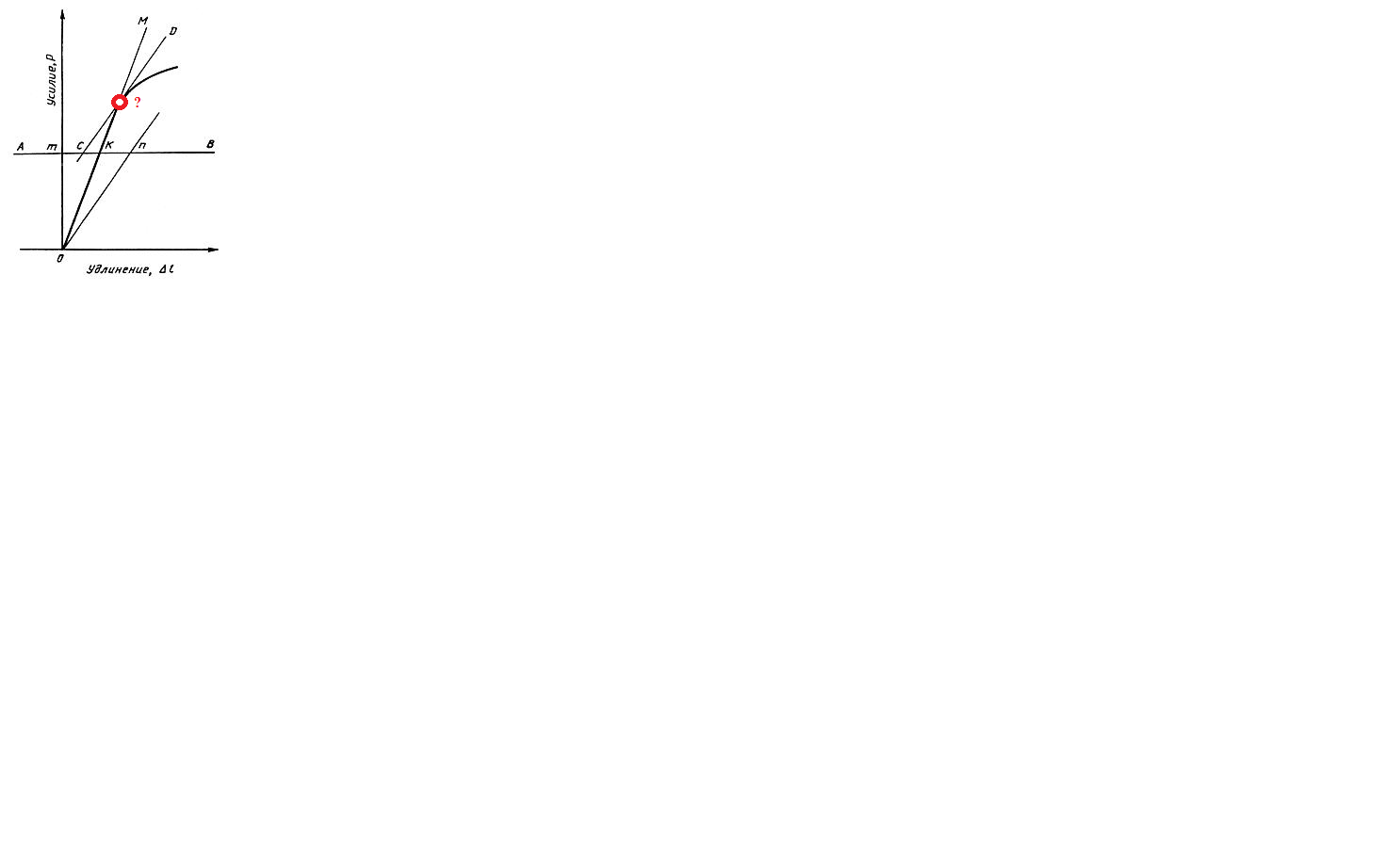  – предел пропорциональности – усилие пропорциональности – предел текучести верхний – предел текучести нижнийотносительное удлинениеКаким методом НЕ определяют предел пропорциональности в соответствии с ГОСТ 1497? (выберите один правильный вариант ответа)Методом двоичной интерполяцииМетодом графической интерполяцииМетодом расчётной интерполяцииМетодом линейной интерполяцииМетодом квадратичной интерполяцииКакое давление устанавливают в барокамере при испытании изделий, предназначенных для эксплуатации при давлении 6,7 гПа (5 мм рт.ст.) и ниже при напряжениях 300 В и выше? (выберите один правильный вариант ответа)13,3 гПа (5 мм рт.ст.)13,3 гПа (8 мм рт.ст.)13,3 гПа (10 мм рт.ст.)13,3 гПа (12 мм рт.ст.)13,3 гПа (15 мм рт.ст.)Какому нормативному документу должны соответствовать маятниковые копры в соответствии с ГОСТ 9454? (выберите один правильный вариант ответа)ГОСТ 427ГОСТ 10708ГОСТ 6507ГОСТ 28840ГОСТ 1497Какое вещество допускается применять для охлаждения образцов для испытания на ударную вязкость в соответствии с ГОСТ 9454? (выберите все правильные варианты ответа)Жидкий воздухЖидкий кислородЖидкий акрилЭтиловый спиртЖидкий азотСколько времени должна составлять выдержка образцов в термостате при заданной температуре (с учётом необходимого переохлаждения или перегрева) в соответствии с ГОСТ 9454? (выберите один правильный вариант ответа)Не менее 10 минутНе менее 15 минНе более 10 минутНе более 15 минутНе более 20 минутКак обозначается работа удара, определённая на образце с концентратором вида V при температуре минус 40 оС, максимальная энергия удара маятника 50 Дж, глубина концентратора 2 мм, ширина образца 2 мм в соответствии с ГОСТ 9454? (выберите один правильный вариант ответа) 50/2/2 50/2/2 40/2/2 50/2/2 50/2/2В течении какого времени выдерживают изделия при испытании на воздействие инея и росы, которые в выключенном состоянии помещают в камеру холода, температуру в которой устанавливают минус (25±3) °С? (выберите один правильный вариант ответа)В течение 30 минутВ течение 45 минутВ течение 1 часаВ течение 1,5 часовВ течение 2 часовКакое количество и где НЕ устанавливают термопары для измерения температуры на образце перед нагревом для проведения испытания на растяжение в соответствии с ГОСТ 9651? (выберите один правильный вариант ответа)два первичных термопреобразователя (термопары) - при 100 мм (у меток, ограничивающих начальную расчётную длину образца)три первичных термопреобразователя (термопары) - при 100 мм (у меток, ограничивающих начальную расчётную длину образца и в середине её)два первичных термопреобразователя (термопары) - при 100 мм (у меток, ограничивающих начальную расчётную длину образца)один первичный термопреобразователь (термопару) в средней части начальной расчетной длины образца при  50ммодин первичный термопреобразователь (термопару) в средней части начальной расчетной длины образца при = 50ммКакое испытание проводят, если возможность проведения ускоренного испытания на воздействие повышенной влажности не подтверждена предварительно проведёнными сравнительными испытаниями изделий данного типа или их конструктивно-технологических аналогов? (выберите один правильный вариант ответа)Длительное испытаниеЦиклическое испытаниеАналитическое испытаниеКратковременное испытаниеПериодическое испытаниеПо каким степеням жёсткости проводят испытание на воздействие синусоидальной вибрации с повышенным значением амплитуды ускорения? (выберите все правильные варианты ответа)I степень жёсткости - 750 м·с-2 (70 g)I степень жёсткости - 750 м·с-2 (75 g)I степень жёсткости - 750 м·с-2 (80 g)II степень жёсткости - 1000 м·с-2 (100 g)II степень жёсткости - 1000 м·с-2 (110 g)Какому нормативному документу должны соответствовать разрывные и универсальные испытательные машины в соответствии с ГОСТ 1497? (выберите один правильный вариант ответа)ГОСТ 427ГОСТ 166ГОСТ 6507ГОСТ 28840ГОСТ 9454Какое устройство показано на рисунке 2, устанавливаемое на испытательных машинах и прессах для проведения испытания на изгиб в соответствии с ГОСТ 14019? (выберите один правильных вариант ответа)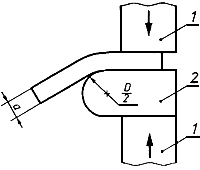 Изгибающее устройство с двумя опорами и оправкойИзгибающее устройство с V-образной выемкой и оправкойИзгибающее устройство с тисками и оправкойИзгибающее устройство с Y-образной выемкой и оправкойИзгибающее устройство с I-образной выемкой и оправкойКакими значениями климатических факторов характеризуются нормальные климатические условия испытаний? (выберите все правильные варианты ответа)Температура воздуха от 15 до 35 °СТемпература воздуха от 23 до 35 °СОтносительная влажность воздуха от 30 до 80%Относительная влажность воздуха от 45 до 80%Атмосферное давление от 84 до 106 кПа (от 630 до 800 мм рт.ст.)Атмосферное давление от 84 до 106 кПа (от 750 до 800 мм рт.ст.)На какие типы по источнику своего происхождения подразделяют опасные и вредные производственные факторы трудового процесса в соответствии с ГОСТ 12.0.003? (выберите все правильные варианты ответа):Психофизиологические; Физические;Личностно-поведенческие;Биологические;Химические.Какое наименование носит график, изображённый на рисунке 3? выберите один правильный вариант ответа)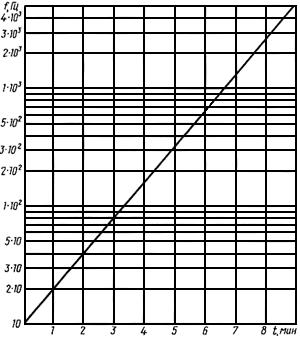 График зависимости времени полного цикла качания от частотыГрафик зависимости времени частичного цикла качания от частотыГрафик зависимости времени половины цикла качания от частотыГрафик зависимости времени цикла качания от частотыКакой тип силоизмерителя НЕ относится к типу силоизмерительного устройства машины в соответствии с ГОСТ 28840? (выберите все правильные варианты ответа)Маятниковый силоизмерительГидравлический силоизмерительПневматический силоизмерительТорсионный силоизмерительЭлектрический силоизмерительТребованиям какого нормативного документа должны соответствовать основные параметры электрических входных и выходных сигналов тока и напряжений, устанавливаемые в технических условиях в соответствии с ГОСТ 28840? (выберите один правильный вариант ответа)ГОСТ 12.2.003ГОСТ 12.2.007.0ГОСТ 26.011ГОСТ 21128ГОСТ 19256С учётом каких условий устанавливаются требования безопасности к испытательному оборудованию конкретных групп, видов, моделей (марок)? (выберите все правильные варианты ответа)Научно-исследовательских и опытно-конструкторских работ, а также анализа средств и методов обеспечения безопасности на лучших мировых аналогах;Применением встроенных в конструкцию средств защиты работающих, а также средств информации, предупреждающих о возникновении опасных (в том числе пожаровзрывоопасных) ситуацийРезультатов испытаний, а также анализа опасных ситуаций (в том числе пожаровзрывоопасных), имевших место при эксплуатации аналогичного оборудования;Выбором принципов действия и конструктивных решений, источников энергии и характеристик энергоносителей, параметров рабочих процессов, системы управления и её элементов;Прогноза возможного возникновения опасных ситуаций на вновь создаваемом или модернизируемом оборудовании;Применением средств механизации, автоматизации (в том числе автоматического регулирования параметров рабочих процессов) дистанционного управления и контроля.Какие электротехнические изделия относятся к классу 0I? (выберите один вариант ответа)Изделия, имеющие по крайней мере рабочую изоляцию и не имеющие элементов для заземления, если эти изделия не отнесены к классу II или III;Изделия, имеющие по крайней мере рабочую изоляцию, элемент для заземления и провод без заземляющей жилы для присоединения к источнику питания;Изделия, имеющие двойную или усиленную изоляцию и не имеющие элементов для заземления;Изделия, предназначенные для работы при безопасном сверхнизком напряжении, не имеющие ни внешних, ни внутренних электрических цепей, работающих при другом напряжении.Изделия, имеющие тройную, четвертную или усиленную изоляцию и не имеющие элементов для заземления;Задание с открытым вариантом ответаКакое определние соответствует термину? (введите пропущенное слово в именительном падеже, единственном числе и с большой буквы без пробелов и знаков препинания в конце слова)«______________» - каждое отдельное несоответствие продукции требованиям, установленным нормативной документацией?Какое определение соответствует термину? (ответ дайте в именительном падеже, множественном числе и с большой буквы без пробелов и знаков препинания в конце слова)«_______________» - экспериментальное определение количественных и (или) качественных характеристик свойств объекта испытаний как результата воздействия на него, при его функционировании, при моделировании объекта и (или) воздействий?Задание на установление последовательностиИз представленного перечня какой правильный вариант последовательности, необходимый для процесса проведения входного контроля? (запишите ответ в виде последовательности цифр)Организация отбора выборок и пробПроверка сопроводительной документацииКонтроль качества изделий по документации на процессы входного контроляПроверка комплектности и визуальный контроль изделийИз представленного перечня какой правильный вариант последовательности, необходимый для проведения испытаний на одних и тех же изделиях в соответствии с ГОСТ 20.57.406? (запишите ответ в виде последовательности цифр)Испытание на воздействие пониженной температуры среды.Испытание на воздействие изменения температуры средыИспытание на воздействие повышенной температуры средыИспытание на воздействие повышенной влажности воздуха в постоянном режиме для изделий электронной техники и квантовой электроники (кратковременные испытания)Механические испытанияЗадание на установление соответствияКакое изображение из колонки «Б» соответствует наименованию методов проведения испытания на изгиб в колонке «А» в соответствии с ГОСТ 14019?Каждый элемент из колонки «Б» может быть использован один раз, несколько раз или не использован вообще.(ответ представьте в виде 1а, 2б,3к и т.д.)Какая колористическая характеристика индикаторного следа дефекта из колонки «Б» соответствует колористическому признаку индикаторного пенетранта в колонке «А», которые подразделяются в зависимости от физического состояния и светоколористических признаков.Каждый элемент из колонки «Б» может быть использован один, несколько раз или не использован вообще.(ответ представьте в виде 1а, 2б,3в и т.д.)Какие способы применения из колонки «Б», соответствуют наименованию динамических характеристик в колонке «А»?Каждый элемент из колонки «Б» может быть использован один, несколько раз или не использован вообще.(ответ представьте в виде 1а, 2б,3в и т.д.)11. Критерии оценки (ключи к заданиям), правила обработки результатов теоретического этапа профессионального экзамена и принятия решения о допуске (отказе в допуске) к практическому этапу профессионального экзамена: Вариант соискателя формируется из случайно подбираемых заданий в соответствии со спецификацией. Всего 40 заданий. Вариант соискателя содержит 40 заданий. Баллы, полученные за выполненное задание, суммируются. Максимальное количество баллов – 40. Решение о допуске к практическому этапу экзамена принимается при условии достижения набранной суммы баллов от 33 и более.12. Задания для практического этапа профессионального экзаменаа) задание на выполнение трудовых функций, трудовых действий в реальных или модельных условиях:трудовая функция: D/01.6 Контроль технических параметров ПКИ в РКП при проведении испытаний в объёме входного контроля;необходимое умение: читать условные обозначения в чертежах, электрические, сборочные и пневмосхемы(заполняется, если предусмотрена оценка трудовых действий)задание: в сборочной единице промежуточного вала редуктора, изображённого на рисунке 4, состоящего из шестерни 1, корпуса 2, кольца 3 и вала 4, конструктором задано, что для успешного прохождения контрольных испытаний необходимым зазор , т.е. допуск на размер зазора . При этом размер шестерни А1иобщий размер шестерни, зазора и кольца А2 равняются  соответственно. Из них допуски имеют следующие значения Определить толщину кольца А3;Определить допуски кольца А3.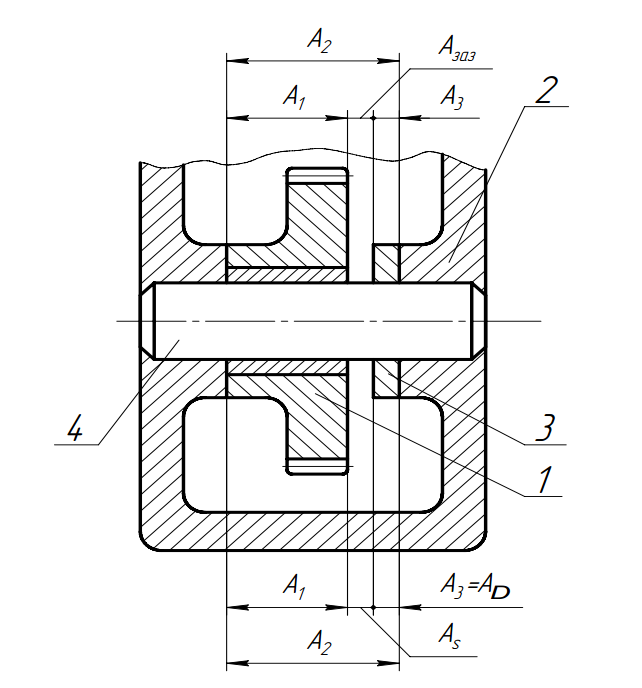 Уравнение размерной цепи,где номинальный размер замыкающего звена;mи n – число увеличивающих и уменьшающих звеньев.Уравнение по расчёту среднего отклонения поля допуска замыкающего звена:,где  – средние отклонения полей допусков увеличивающихся и уменьшающих звеньев соответственно.Формулы расчёта поля допуска замыкающего звена по формулегде допуск каждого составляющего звенаФормула определения предельного отклонения и размеров замыкающего звена:,где верхнее предельное отклонение;нижнее предельное отклонение;наибольшее предельные размеры замыкающего звена;наименьшие предельные размеры замыкающего звена.(формулировка задания)условия выполнения задания: Определить толщину кольца А3;Определить допуски кольца А3.место выполнения задания: ЦОК;максимальное время выполнения задания (как правило, не более 6 часов): 60 мин;(мин./час.)критерии оценки: правильно прочитать условные обозначения в чертежах, электрические, сборочные и пневмосхемыКлюч к практическому заданию:Решение:Выделяем нижнюю размерную цепь, в которой замыкающим звеном будет кольцо 3, звено 1 – увеличивающее, а звено 2 и зазор – уменьшающее.Определяем номинальный размер замыкающего звена: –(35+0) = 5 ммНаходим среднее отклонение поля допуска:корпуса -0,105 мм;шестерни = -0.4 мм;зазора ECзаз= 0,5*(0,75+0,05) = 0,4 мм.Находим среднее отклонение поля допуска замыкающего звенаЕC = -0,105 – (-0,4+0,4) = 0,105 мм.Размер поля допуска замыкающего звена находим по формуле: = -0,21 – 0,2+0,7 = 0,29 мм.Определяем предельные отклонения замыкающего звена: = -0,105 + 0,5*0.29 = 0,04 мм;ЕI = -0,105 – 0,5*0,29 = -0,025 мм.Предельные размеры замыкающего звена определяем по формулам: мм; мм.Чертёжный размер толщины кольца с допусками:.Вариант оформления:б) задание на выполнение трудовых функций, трудовых действий в реальных или модельных условиях:трудовая функция: D/01.6 Контроль технических параметров ПКИ в РКП при проведении испытаний в объёме входного контроля;необходимое умение: применять НТД на ПКИ в РКП и на методы их контроля и испытаний(заполняется, если предусмотрена оценка трудовых действий)задание: в соответствии с ГОСТ 20.57.406-81 при проведении испытаний на воздействие солнечного излучения включают источники излучения, после чего температуру в камере (в тени) устанавливают (55±2) °С.Интегральная поверхностная плотность потока излучения должна быть равна 1120 Вт/м (в том числе поверхностная плотность потока ультрафиолетовой части спектра 68 Вт/ Спектральное распределение должно соответствовать указанному в таблице 1.Таблица 1Заполнить поверхностную плотность потока излучения, Вт/м2 в таблице 1.Ответить на вопрос: в каком случае допуск должен быть равен соответственно ± 10% и ± 25%?(формулировка задания)условия выполнения задания: Заполнить поверхностную плотность потока излучения, Вт/м2 в таблице 1.Ответить на вопрос: в каком случае допуск должен быть равен соответственно ± 10% и ± 25%?место выполнения задания: ЦОК;максимальное время выполнения задания (как правило, не более 6 часов): 60 мин;(мин./час.)критерии оценки: качество использования НТД на ПКИ в РКП и на методы их контроля и испытанийКлюч к практическому заданию:Решение:Значения поверхностной плотности потока излучения, Вт/м2 являются следующими:Таблица 1Допуск может быть равен соответственно ± 10% и ± 25% в случае, если применяемый источник излучения обеспечивает непрерывность по всей области спектра излучения, то допускается проверять характеристику излучения только по величине интегральной поверхности плотности потока излучения и поверхностной плотности потока ультрафиолетовой части спектра.Вариант оформления:13. Правила обработки результатов профессионального экзамена и принятия решения о соответствии квалификации соискателя требованиям к квалификации: «инженер по испытаниям в объёме входного контроля комплектующих изделий в ракетно-космической промышленности (6 уровень квалификации)»(наименование квалификации)принимается при 33 и более положительных ответах на теоретическом этапе профессионального экзамена и при одновременном выполнении всех критериев оценки к заданиям практической части профессионального экзамена категории.При присуждении соискателю максимально набранных 40 баллов по результатам сдачи теоретического этапа профессионального экзамена и сдачи практического этапа профессионального экзамена, экспертная комиссия имеет право ходатайствовать перед руководством предприятия, где работает соискатель, о присвоении ему более высокой категории.(указывается, при каких результатах выполнения задания профессиональный экзамен считается пройденным положительно)14. Перечень нормативных правовых и иных документов, использованных при подготовке комплекта оценочных средств (при наличии):ГОСТ 1497-84 Металлы. Методы испытаний на растяжение;ГОСТ 9454-78 Металлы. Метод испытания на ударный изгиб при пониженных, комнатной и повышенных температурах;ГОСТ 9651-84 Металлы. Методы испытаний на растяжение при повышенных температурах;ГОСТ 11150-84 Металлы. Методы испытания на растяжение при пониженных температурахГОСТ 14019-2003 Материалы металлические. Метод испытания на изгиб;ГОСТ 16504-81 Система государственных испытаний продукции. Испытания и контроль качества продукции. Основные термины и определения;ГОСТ 18321-73 Статистический контроль качества. Методы случайного отбора выборок штучной продукции;ГОСТ 24297-2013 Верификация закупленной продукции. Организация проведения и методы контроляГОСТ 28840 – 90 Машины для испытания материалов на растяжение, сжатие, изгиб. Общие технические требования;ГОСТ Р 55724-2013 Контроль неразрушающий. Соединения сварные. Методы ультразвуковые;ГОСТ 8.009-84 Государственная система обеспечения единства измерений (ГСИ). Нормируемые метрологические характеристики средств измеренийГОСТ 12.2.003-91 Система стандартов безопасности труда (ССБТ). Оборудование производственное. Общие требования безопасности;ГОСТ 12.2.007.0-75 Система стандартов безопасности труда (ССБТ). Изделия электротехнические. Общие требования безопасности;ГОСТ 20.57.406-81 Комплексная система контроля качества. Изделия электронной техники, квантовой электроники и электротехнические. Методы испытанийГОСТ 26.011-80 Средства измерений и автоматизации. Сигналы тока и напряжения электрические непрерывные входные и выходные;ОСТ 92-4755-2012Ракетно-космическая техника. Изделия комплектующие. Порядок проведения входного контроля;ОСТ 92-8828-76 Изделия спецоборудования. Общие технические условия;РД 001-96 Машины грузоподъёмные. Конструкции металлические. Контроль ультразвуковой. Основные положения;РД 03-606-03-2003 Инструкция по визуальному и измерительному контролю.Разделстраница1. Наименование квалификации и уровень квалификации22. Номер квалификации23. Профессиональный стандарт или квалификационные требования, установленные федеральными законами и иными  нормативными  правовыми актами Российской Федерации25. Спецификация заданий для теоретического этапа профессионального экзамена26. Спецификация заданий для практического этапа профессионального экзамена47. Материально-техническое обеспечение оценочных мероприятий48. Кадровое обеспечение оценочных мероприятий49. Требования безопасности к проведению оценочных мероприятий (при необходимости)810. Задания для теоретического этапа профессионального экзамена811. Критерии оценки (ключи к заданиям), правила обработки результатов теоретического этапа профессионального экзамена и принятия решения о допуске (отказе в допуске) к практическому этапу профессионального экзамена2012. Задания для практического этапа профессионального экзамена2213. Правила обработки результатов профессионального экзамена и принятия решения о соответствии квалификации соискателя требованиям к квалификации2214. Перечень нормативных правовых и иных документов, использованных при подготовке комплекта оценочных средств (при наличии)23Предмет оценкиКритерии оценки квалификацииТип и № задания123Трудовая функция D/01.6 Необходимые знания: нормативно-техническая документация по входному контролю ПКИ в РКП1 балл (правильный ответ)0 баллов (неправильный ответ)- с выбором ответа: 1, 2, 3, 4, 5, 6, 9- на установление последовательности: 36, 37- на установление соответствия:40Трудовая функция D/01.6 Необходимые знания: методы входного контроля ПКИ в РКП1 балл (правильный ответ)0 баллов (неправильный ответ)- с выбором ответа: 7, 8, 10, 11, 12, 13, 14, 15, 16, 17, 18, 19, 20, 21, 22, 23, 24, 25, 26, 27, 29- с открытым вариантом ответа: 34, 35 - на установление соответствия: 38, 39- на установление последовательности: 37Трудовая функция D/01.6 Необходимые знания: устройство, принципы работы и назначение контрольно-измерительных приборов, применяемых при проведении испытаний в объёме входного контроля ПКИ в РКП1 балл (правильный ответ)0 баллов (неправильный ответ)- с выбором ответа:30, 31,32, 33Трудовая функция D/01.6Необходимые знания: требования охраны труда и пожарной безопасности, правила устройства электроустановок1 балл (правильный ответ)0 баллов (неправильный ответ)- с выбором ответа: 28Трудовые функции, трудовые действия, умения в соответствии с требованиями к квалификации, на соответствие которым проводится оценка квалификацииКритерии оценкиТип и количество заданий123Трудовая функция D/01.6 Необходимые умения: читать условные обозначения в чертежах, электрические, сборочные и пневмосхемыПравильно прочитать условные обозначения в чертежах, электрические, сборочные и пневмосхемыЗадание на выполнение трудовых функций, трудовых действий в модельных условиях - 1Трудовая функция D/01.6 Необходимые умения: применять НТД на ПКИ в РКП и на методы их контроля и испытанийКачество использования НТД на ПКИ в РКП и на методы их контроля и испытанийЗадание на выполнение трудовых функций, трудовых действий в модельных условиях - 1ААББНаименованиеИзображение1До достижения заданного угла изгиба при действии усилияа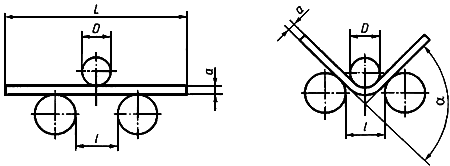 2До достижения параллельности сторон образца, отстоящих друг от друга на заданном расстоянии при действии усилияб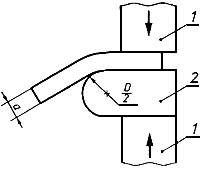 3До соприкосновения сторон образца при действии усилияв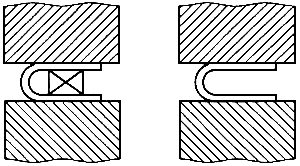 4Догиб производят путём сжатия концов образцаг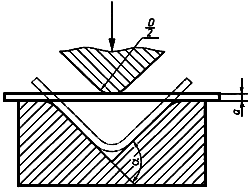 5д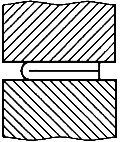 6е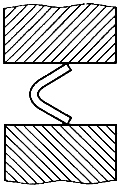 ААББКолористический признак индикаторного пенетрантаКолористический признак индикаторного пенетрантаКолористическая характеристика индикаторного следа дефектаКолористическая характеристика индикаторного следа дефекта1.Ахроматический раствораИспускает видимое излучение под воздействием длинноволнового ультрафиолетового излучения2.Цветной растворбИмеет характерный цветовой тон при наблюдении в видимом излучении и люминесцирует под воздействием длинноволнового ультрафиолетового излучения3.Люминесцентный растворвСвязывающий пигментированный или бесцветный быстросохнущий раствор, поглощающий индикаторный пенетрант4.Люминесцентная или цветная суспензиягЧёрный, серый, бесцветный5.Люминесцентно-цветной раствордИспускает видимое излучение под воздействием длинноволнового ультрафиолетового излучения6.еИмеет характерный цветовой тон при наблюдении в видимом излученииААББНаименование характеристикиНаименование характеристикиСпособ примененияСпособ применения1.Переходная характеристикааНепосредственное измерение. Является полной динамической характеристикой только для минимально фазовых средств измерений2.Амплитудно-частотная характеристикабСинусоидальный входной сигнал3.Амплитудно-фазовая характеристикавНепосредственное измерение4.Импульсная переходная характеристикагВычисление по другим непосредственно измеримым полным динамическим характеристикам5.дИмпульсный сигнал достаточно малой длительности6.еВычисление по другим непосредственно измеримым полным динамическим характеристикам№заданияПравильные варианты ответа, модельные ответы и (или) критерии оценкиВес или баллы, начисляемые за правильно выполненное задание1.4, 1.512.213.1, 3.3, 3.414.2, 4.315.216.317.1, 7.518.219.1, 9.3, 9.4110.1, 10.2111.1112.1113.1, 13.2, 13.3114.2115.4116.3117.4118.4, 18.5119.2120.2121.5122.3123.1124.2, 24.4125.4126.3127.1, 27.4, 27.5128.1, 28.3129.3130.2, 30.3131.3132.1, 32.3, 32.5133.21Дефект1Испытания137.2, 37.1, 37.4, 37.3137.5, 37.2, 37.3, 37.4, 37.111 - а, б, г; 2в, 3д, 4е11г; 2е; 3а;4в; 5б11в; 2а; 3г;4е1ЗАДАНИЕ НА ВЫПОЛНЕНИЕ ТРУДОВЫХ ФУНКЦИЙ, ТРУДОВЫХ ДЕЙСТВИЙ В РЕАЛЬНЫХ ИЛИ МОДЕЛЬНЫХ УСЛОВИЯХТиповое задание: в сборочной единице промежуточного вала редуктора, изображённого на рисунке 4, состоящего из шестерни 1, корпуса 2, кольца 3 и вала 4, конструктором задано, что для успешного прохождения контрольных испытаний необходимым зазор А_заз=0,05…0,75 мм, т.е. допуск на размер зазора Т_заз=0,7 мм. При этом размер шестерни А1иобщий размер шестерни, зазора и кольца А2 равняются 35_(-0,21)  мм и 40_(-0,5)^(-0,3) соответственно. Из них допуски имеют следующие значения Т_1=0,21 мм и Т_2=0,2 мм.Определить толщину кольца А3;Определить допуски кольца А3.Обобщенная формулировка задания, на базе которого могут разрабатываться варианты путем видоизменения предмета, материалов, технологий и прочих условий задачи1.	Определить толщину кольца А3;2.	Определить допуски кольца А3.Условия выполнения задания1. Место (время) выполнения задания ЦОК2. Максимальное время выполнения задания: 60 мин мин./час.3. Вы можете воспользоваться (указать используемое оборудование (инвентарь), расходные материалы, литературу и другие источники, информационно-коммуникационные технологии и проч.) Рабочий стол, оснащённый компьютером с установленной операционной системой Windows, стул, офисными программами Microsoft Office, выход в интернет, принтер, канцелярские принадлежности (офисная бумага, ручки), калькулятор.Характеристика излученияОбласть спектраОбласть спектраОбласть спектраОбласть спектраОбласть спектраОбласть спектраХарактеристика излученияУльтрафиолетоваяУльтрафиолетоваяВидимаяВидимаяВидимаяИнфрак-раснаяШирина полосы, мкмот 0,28 до 0,32от 0,32 до 0,40от 0,40 до 0,52от 0,52 до 0,64от 0,64 до 0,78от 0,78 до 3,00Поверхностная плотность потока излучения, Вт/м2??????Допускаемое отклонение поверхностной плотности потока излучения, %±35±25±10±10±10±20Характеристика излученияОбласть спектраОбласть спектраОбласть спектраОбласть спектраОбласть спектраОбласть спектраХарактеристика излученияУльтрафиолетоваяУльтрафиолетоваяВидимаяВидимаяВидимаяИнфрак-раснаяШирина полосы, мкмот 0,28 до 0,32от 0,32 до 0,40от 0,40 до 0,52от 0,52 до 0,64от 0,64 до 0,78от 0,78 до 3,00Поверхностная плотность потока излучения, Вт/м2563200186174492Допускаемое отклонение поверхностной плотности потока излучения, %±35±25±10±10±10±20ЗАДАНИЕ НА ВЫПОЛНЕНИЕ ТРУДОВЫХ ФУНКЦИЙ, ТРУДОВЫХ ДЕЙСТВИЙ В РЕАЛЬНЫХ ИЛИ МОДЕЛЬНЫХ УСЛОВИЯХТиповое задание: в соответствии с ГОСТ 20.57.406-81 при проведении испытаний на воздействие солнечного излучения включают источники излучения, после чего температуру в камере (в тени) устанавливают (55±2) °С.Интегральная поверхностная плотность потока излучения должна быть равна 1120 Вт/м (в том числе поверхностная плотность потока ультрафиолетовой части спектра 68 Вт/ Спектральное распределение должно соответствовать указанному в таблице 1.Таблица 1Заполнить поверхностную плотность потока излучения, Вт/м2 в таблице 1.Ответить на вопрос: в каком случае допуск должен быть равен соответственно ± 10% и ± 25%?Обобщенная формулировка задания, на базе которого могут разрабатываться варианты путем видоизменения предмета, материалов, технологий и прочих условий задачиЗаполнить поверхностную плотность потока излучения, Вт/м2 в таблице 1.Ответить на вопрос: в каком случае допуск должен быть равен соответственно ± 10% и ± 25%?Условия выполнения задания1. Место (время) выполнения задания ЦОК2. Максимальное время выполнения задания: 60 мин мин./час.3. Вы можете воспользоваться (указать используемое оборудование (инвентарь), расходные материалы, литературу и другие источники, информационно-коммуникационные технологии и проч.) Рабочий стол, оснащённый компьютером с установленной операционной системой Windows, стул, офисными программами Microsoft Office, выход в интернет, принтер, канцелярские принадлежности (офисная бумага, ручки), калькулятор.